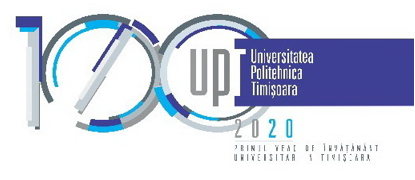 UNIVERSITATEA POLITEHNICA TIMIŞOARACENTRUL DE TRADUCERE, PERFECTIONARE ŞI EVALUARE LINGVISTICÃ INTERLINGUA FORMULAR DE ÎNSCRIERE LA TESTUL ONLINE DE OBȚINERE A ATESTATULUI LINGVISTIC ÎN VEDEREA ADMITERII LA STUDII UNIVERSITARE DE DOCTORAT ÎN IOSUD-UPT, ANUL 2022INFORMAȚII DESFĂȘURARE TESTARETestul DE OBȚIENRE A ATESTATULUI LINGVISTIC ÎN VEDEREA ADMITERII LA STUDII UNIVERSITARE DE DOCTORAT ÎN IOSUD-UPT, ANUL 2022, sesiunea de admitere septembrie, se va susține exclusiv online, în zilele de 06 si 09 septembrie 2022, de la ora 10.00.În vederea testării, toți candidații vor dispune de următoarele: calculator, laptop, tabletă sau telefon; conexiune la Internet; cameră video, boxe și microfon; aplicația de videoconferințe Zoom instalată (zoom.us). La conectarea în aplicația Zoom, candidații își vor folosi numele complet. Pe întreaga perioadă de testare, camera video și microfonul vor rămâne pornite. În vederea programării testărilor, formularul de înscriere completat va fi transmis de candidați la adresa de email interlingua@upt.ro până cel tărziu la data de 05 septembrie 2022, ora 12.00.Linkul de conectare la sesiunea Zoom va fi transmis candidaților la emailul folosit de către aceștia la înscriere, în ziua pentru care aceștia au optat, cu 15 minute înaintea începerii testării. Durata probei scrise va fi de maxim 2 ore. Lucrările se vor redacta de mână de către candidați și vor conține următoarele date de identificare : Nume, prenume candidat, Test, Data susținerii. Paginile vor fi numerotate de la 1. La finalul testului, pe ultima pagină, candidatul va menționa numărul total de pagini scrise și va semna lucrarea. Lucrările nenumerotate și nesemnate nu sunt valabile.În urma rezolvării subiectelor sau la expirarea timpului de lucru, dar nu mai târziu de ora 12.15 din ziua susținerii, candidații își vor fotografia sau scana individual fiecare pagină a lucrării și o vor trimite atașată prin email, folosind funcția Reply la emailul de la care au primit informațiile de conectare. În cazul fotografierii documentelor, fotografierea se va realiza ținând aparatul foto sau telefonul paralel cu suprafața lucrării, asigurându-se astfel o vizualizare optimă a conținutului fotografiat în vederea corecturii. Lucrările trimise după ora 12.15 din ziua susținerii nu sunt valabile.Evaluarea candidaților se va face folosindu-se calificativul Admis/Respins.INFORMAȚII ECHIVALARE ATESTATEÎn vederea echivalării unor certificate existente și eliberării atestatului lingvistic, se va trimite dovada după certificatul existent la adresa  interlingua@upt.ro, Insoțită de dovada achitării taxei de echivalare. În cazul echivalării, nu se va mai susține testarea.INFORMAȚII PLATĂ Pentru absolvenții UPT, licență sau master, taxa în vederea susținerii testării lingvistice este de 100 lei. Pentru restul candidaților, taxa este de 200 lei. Taxa de echivalare a unui certificat existent este de 100 de lei pentru toți absolvenții. Taxa în vederea susținerii testării lingvistice / echivalării va fi achitată prin virament bancar în contul Universității Politehnica Timișoara, deschis la Uni Credit Bank, RO90 BACX 0000 0030 1782 5061, cu mențiunea “taxa testare lingvistica”. Extrasul de cont va fi transmis prin email la adresa interlingua@upt.ro împreună cu Formularul de înscriere, și pentru absolvenții UPT, după caz, copia diplomei de licență sau master.   INFORMAȚII ELIBERARE ATESTATE Atestatele lingvistice vor fi transmise candidaților prin email până la data de 09 septembrie 2022, ora 14.00. Prelucrarea datelor cu caracter personal se va face strict conform informațiilor disponibile la pagina http://www.upt.ro/Informatii_admitere-2020---doctorat_970_ro.htmlNume: Prenume: Absolvent UPT:DA/NUEmail: Telefon: Domeniul de doctorat: Conducător științific: Data testării (selectați):06.09.2022, ora 10.0009.09.2022, ora 10.00